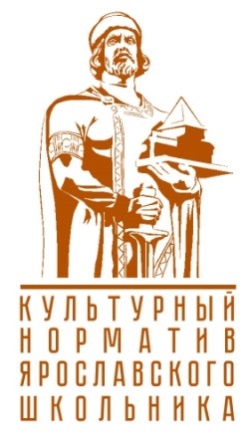            Природа родного края                                                                                             Рисунок растения Ярославля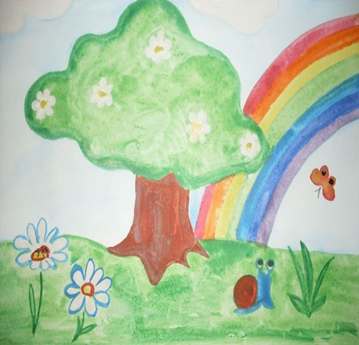          Парк 1000-летия. Виртуальная экскурсия      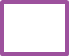             Животный мир. Птицы нашего города                                 Рисунок « Я гуляю в парке» 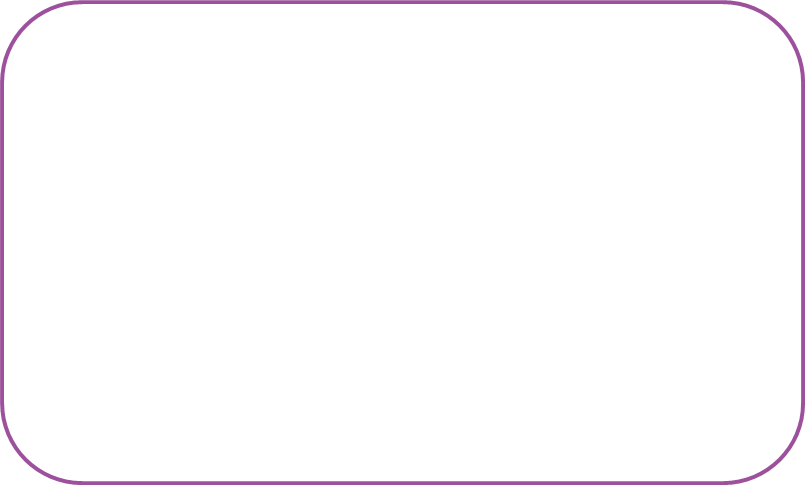 Дополнительные источники:                                                                                   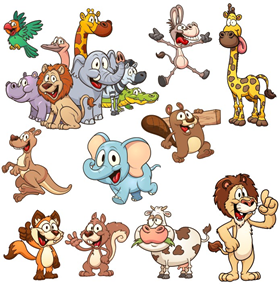  Я прочитал(а) произведения про природу, птиц, животных: ____________________________________________________________________________________________            ____________________________________________________________________________________________ Я посетил(а) парки в г. Ярославль: __________________________________________________________________________           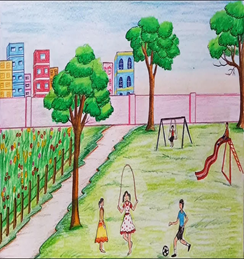 _________________________________________________________________________________________________________Мои впечатления от курса «Природа Ярославля»: _______________________________________________________________________________________________